Western Australia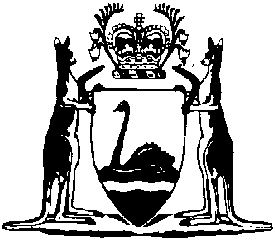 Licensed Surveyors (General Surveying Practice) Regulations 1961Compare between:[26 Jul 2013, 04-b0-01] and [01 Oct 2013, 04-c0-05]Western AustraliaLicensed Surveyors Act 1909Licensed Surveyors (General Surveying Practice) Regulations 19611.	Citation		These regulations may be cited as the Licensed Surveyors () Regulations 1961 1.[2.	Omitted under the Reprints Act 1984 s. 7(4)(f).]3.	Terms used in these regulations		In these regulations unless the context requires otherwise —	guideline means a guideline referred to in regulation 3A;	plans includes diagrams;	surveyor means a surveyor licensed under the Act whose name appears on the register;	Surveyor General includes as well any other person appointed by the Governor to approve plans of authorised surveys;	the Act means the Licensed Surveyors Act 1909, as amended.	[Regulation 3 amended in Gazette 5 Sep 2000 p. 5054.]3A.	Guidelines	(1)	From time to time the Board may make guidelines as to the practices to be followed by surveyors.	(2)	Copies of the guidelines are to be made available at the offices of the Board.	[Regulation 3A inserted in Gazette 5 Sep 2000 p. 5054.]4.	Duties of surveyors	(1)	It is the duty of every surveyor making surveys under these regulations —	(a)	to work in a professional manner and to study the interests of the State in all  operations;	(b)	to disclose all doubts, discrepancies and difficulties; and	(c)	to afford to the Surveyor General all information obtained by  in the due performance of surveys entrusted to .	(2)	Before commencing a survey, the surveyor shall obtain the relevant survey information from —	(a)	the department of the Public Service principally assisting in the administration of the Land Administration Act 1997; and	(b)	the department of the Public Service principally assisting in the administration of the Mining Act 1978; and	(c)	the Western Australian Land Information Authority established by the Land Information Authority Act 2006 section 5.	[Regulation 4 inserted in Gazette 4 Apr 1997 p. 1758; amended in Gazette 5 Sep 2000 p. 5054; 29 Dec 2006 p. 5899.]5.	Accuracy		The necessity for the greatest practical accuracy cannot be too strongly impressed upon surveyors.In many instances no means exist by which errors can be immediately detected. If it is found thata surveyor’s work is not up to the standard of accuracygenerally unreliable or has in other respects neglected to comply with these regulations, be  under section 21 of the Act6.	Knowledge of 		A surveyor conducting authorised surveys under  regulations should  conversant with the provisions of all  a knowledge of which is necessary to enable  discharge  duties.7.	Other instructions		A surveyor effecting any authorised survey under the Act shall comply with —	(a)	guidelines under these regulations;	(b)	directions or guidelines under other Acts under which the survey is effected,		unless the surveyor can  that compliance is inappropriate in the particular circumstances of the survey or that an equivalent alternative action has been taken.	[Regulation 7 amended in Gazette 5 Sep 2000 p. 5054.]Field 	(2)	If a survey is an authorised survey referred to in paragraph (c) of the definition of “Authorised Survey” in section 3(1) of the Act, a field  is to be lodged only if there is in that survey —	(a)	a material variation from existing surveys;	(b)	the placement of additional reference marks; or	(c)	the replacement of deteriorated survey marks.	(3)	A field  required by subregulation (2) to be lodged is to be lodged within 6 months after the date of completion of the relevant authorised survey.	[Regulation 8 amended in Gazette 26 Sep 1986 p. 3705; 4 Apr 1997 p. 1758 p. .].	Distances		Distances  be recorded  to  0.005 distances  reference .	[Regulation inserted in Gazette  p. 12.	Calculated or original values		Any distance or angle not measured by the surveyor shall be designated “cal.” or “orig.” according to whether it has been calculated by  or copied from earlier survey data.	[Regulation amended in Gazette  p. .] in Gazette  p. .]16.	Names		All known names of rivers, creeks, hills, lakes, localities, etc., shall be recorded.17.	 of field 	()	The surveyor  certify in the form in the Table.TableCertificate certify thatsurvey  and  with the relevant  in relation to which is lodged	[Regulation17 inserted in Gazette 26  p. 4 Field work[18, 19.	Deleted in Gazette 5 Sep 2000 p. 5056.]20.	Calibration	(1)	A surveyor shall calibrate measuring equipment at regular intervals in accordance with accepted practice.	(2)	The Surveyor General is to arrange for a standard or standards to be available to enable surveyors to comply with subregulation (1).	[Regulation 20 inserted in Gazette 5 Sep 2000 p. .][21.	Deleted in Gazette 5 Sep 2000 p. 5056.]22.	Connection to old alignment		Each survey must be connected to a previous survey unless otherwise provided by a regulation or guideline.In all re-establishment the position indicated by  reference marks should be generally accepted in preference to that indicated by the post or peg if there is disagreement between them.	[Regulation 22 amended in Gazette 5 Sep 2000 p. 5056.]22A.	Connections to standard survey marks	(1)	In accordance with the guidelines, authorised surveys are to be connected on a map grid approved by the Board.	(2)	For the purposes of subregulation (1) guidelines are to be made specifying —	(a)	the map grids approved by the Board; and	(b)	the extent of the connection.	[Regulation 22A inserted in Gazette 5 Sep 2000 p. 5056.]22B.	Re-establishment using standard survey marks	(1)	When an authorised survey has been connected to a geodetic station in accordance with regulation 22A any re-establishment of the alignments and boundaries established by the survey may, at the option of the surveyor, be based on that connection.	(2)	For the purposes of subregulation (1) guidelines are to be made specifying details of the re-establishment.	[Regulation 22B inserted in Gazette 5 Sep 2000 p. 5056-7.]23.	 old  a new survey an old  the surveyor  range sufficient of the  boundary to verify  alignment of 3 reliable reasonably spaced marks the Surveyor Generalportions of old survey  be carefully measured andif  rural  found to be in disagreement more than 1:4000.	[Regulation23  in Gazette  p. .]24A.	Additional reference marks in relation to corners		If a surveyor uses reference marks at a corner of a location, road, street or subdivisional lot to re-establish alignments for  survey, whether near or far from the subject parcel, and those reference marks cannot confidently be expected to remain safe from disturbance in the long term, the surveyor must establish additional reference marks in a place which is confidently expected to be safe from such disturbance.	[Regulation 24A inserted in Gazette 4 Apr 1997 p. .]25.	Reestablishment of surveys		When re-establishing original Crown surveys the surveyor must adhere to the principle of the unchangeableness of the position of the boundary marks except as hereinafter mentioned, and where they have been originally established on the ground by a Government surveyor in pursuance of the survey system at that time in force they must be regarded as the true positions even if found by the new survey not to be in the exact position assigned to them to prevent the perpetuation of patent errors in original surveys and to guard against fraud in case where a material disagreement is found to exist between a new and an old survey, the surveyor  forward a full report sketch showing the position of and describing all old survey marks and improvements on or near the boundary line. Where original intermediate marks are not truly aligned between the corners the surveyor may correct the alignment of them provided that no improvements are affected by the alteration. 25A.	Certificates relating to re-establishment surveys	(1)	If a survey is an authorised survey referred to in paragraph (c) of the definition of “Authorised Survey” in section 3(1) of the Act, the surveyor carrying out that survey shall within 30 days after its completion give to the registered proprietor of the land surveyed and the client of that surveyor copies of a certificate in the form in the Table to this subregulation.TableLicensed Surveyors Act 1909SURVEYOR’S CERTIFICATEI, ......................................., licensed surveyor, certify that on the ..................... day of ...................................., I re-established the boundaries of * ................................... as shown on the attached ** sketch/plan and that the survey was performed in accordance with ................................................	.................................................	Date	Licensed surveyor* Insert parcel identifier.** Delete “sketch/” or “/plan”, whichever is appropriate.	(2)	A surveyor who has given copies of a certificate under subregulation (1) must —	(a)	keep a duplicate of the certificate for 7 years after it was made; and	(b)	if requested to do so by the secretary or a person authorised by the Chairman on behalf of the Board, make that duplicate available to the secretary or that person.	[Regulation 25A inserted in Gazette 4 Apr 1997 p. .]26.	New alignments	()	All new boundary lines shall be accurately ranged and measured except where distances and alignments can be computed from connections with another fully ranged line such as the opposite side of a road, an offset, traverse, or similar line parallel or nearly so. )	Where a new survey line intersects an unsurveyed boundary of leasehold land or freehold land, the intersection shall be marked in accordance with these regulations.	[Regulation 26 amended in Gazette 4 Aug 1965 p. 2223; 5 Sep 2000 p. 5057.]26A.	Special surveys	(1)	The Surveyor General may authorise a survey to be conducted by a method other than in accordance with these regulations.	(2)	The Board may authorise the conduct of types of surveys by methods other than those set forth in these regulations.	(3)	The Surveyor General or the Board, as the case requires, may issue directions or guidelines applying to a survey or type of survey conducted in accordance with an authorisation under subregulation (1) or (2).	(4)	The Surveyor General may declare an area to be a special survey area within which special conditions apply.	(5)	The conditions referred to in subregulation (4) are to be specified in guidelines under these regulations.	[Regulation 26A inserted in Gazette 5 Sep 2000 p. 5057.]27.	Azimuth		The direction of a survey line with reference to the meridian  be determinedby observation orby applying the correction for convergence from the nearest point of observation for azimuth.may be adopted from an adjoining survey unless there appears reason to doubt its accuracy.obtained at intervals of not more than 8 kilometres.	[Regulation in Gazette  p.  p. .][31.	Deleted in Gazette 5 Sep 2000 p. 5057.]32 in Gazette  p. .]34.	Limits of error of closureAs accurate surveys and a high standard of work shall be the first object of surveyors, they will be expected to obtain as nearly as possible a true closure.	(a)	Angular:		For lines with intermediate set-ups add 5 seconds for each.		The position of intermediate set-ups should be shown in the field  and marked by a spike without trenches.		Limit of closure:	(b)	Linear:		Linear closure shall be determined by the following formula:		The square root of the sum of the squares of the differences in latitude and in departure divided by the total perimeter.		The linear closure shall not exceed the ratio of 1 in 8000 for surveys of city and suburban lands and 1 in 4000 for surveys of rural lands.	[Regulation 34 amended in Gazette 1 Sep 1972 p. 3411.]35.	Distribution of miscloses	[Regulation35  in Gazette  p. .]35A.	Calculation of areas area  be recorded  the  square metre one hectare in hectares to  decimal .	[Regulation35A inserted in Gazette  p. .]Marking 36.	Specification of survey marks	(1)	Posts and pegs are to be made from jarrah, jam (wood) wandoo, steel, concrete or polypropylene.	(2)	Survey marks are to be placed so that they are firm and stable.	(3)	The size of posts or pegs is determined by the area enclosed by the perimeter upon which they are placed in accordance with the Table to this regulation.	(4)	Where pegs or posts are placed on 2 adjoining perimeters of different categories the larger size is to be used on the angles of the common boundary.	(5)	Where a mark specified in the Table to this regulation is inappropriate, an alternative mark which —	(a)	is of equivalent durability and stability to the specified mark; and	(b)	is identifiable as a cadastral mark; and	(c)	sufficiently resembles a standard mark so as to be identifiable as such by the public,		may be used.	(6)	Where, in accordance with subregulation (5), an alternative mark is used a full description of the mark is to be shown in the field .	(7)	Where practicable all exposed portions of posts and pegs —	(a)	shall be coloured white; or	(b)	if they are hardwood pegs 75 mm square, may be coloured red.	(8)	All concrete posts are to be topped by a secure non-corrosive metal plate.	(9)	The numbers of all relevant land parcels are to be marked on the post or peg on the side or top respectively facing the parcel and in the direction so as to be read from within the parcel with —	(a)	where the land is rural land, “R” marked towards the road abuttal; or	(b)	where the land is urban land, “R” marked towards the road abuttal where it would add to clarity.Table	[Regulation 36 inserted in Gazette 5 Sep 2000 p. 5058-9; amended in Gazette 12 Sep 2003 p. 4075; 22 Apr 2005 p. 1342-3.]37.	reference marksangle of a  4hectares at key points the boundary reference marks  be related by distance The distance between  marks  be measured and recorded in the field  to the nearest millimetre.		A single reference mark without trenching be placed at  instrument point not otherwise permanently marked.The .	[Regulation37 inserted in Gazette  p. .]38.	Specifications of reference marks		A reference mark shall be an iron spike at least 0.01 metres in diameter and 0.4 metres long, driven flush into a paved surface or sunk, where practicable, at least 0.25 metres below an unpaved surface.		Where such marks are not reasonably available or conditions are unsuitable for their use, alternative marks of other materials of equivalent durability and stability may be used. A full description of alternative marks used must be shown in the field .		Marks with a head or lip such as bridge nails or dog spikes should not be placed in situations where they are to be excavated for use.	[Regulation 38 inserted in Gazette 9 Nov 1979 p. .]39.	Intermediate marks		On all permanent boundaries that exceed 250 metres in length a mark consisting of an iron spike at least 0.01 metres in diameter and 0.4 metres long driven flush, shall be placed exactly on the alignment at intervals not exceeding 250 metres such that from each mark at least one other mark is visible forward and backward.		Where such marks are not reasonably available or conditions are unsuitable for their use, alternative marks of other materials of equivalent durability and stability may be used. 	[Regulation 39 inserted in Gazette 9 Nov 1979 p. 3520.]40.	Kilometre posts		If the length of any boundary exceeds 2 kilometres, numbered referenced kilometre posts shall be placed on the boundary. Posts and reference marks shall be similar to those placed at angles.	[Regulation 40 inserted in Gazette 1 Sep 1972 p. .]41.	Shorter boundaries		When 2 or more adjoining boundary lines are 100 metres or less in length the mark to be placed at the angle between them may be as specified in paragraph (c) of the Table to regulation 36. If, as in the case of traverse of a natural feature or the marking of a winding road or a railway boundary, there are more than 5 consecutive boundaries less than 100 metres long, reference spikes may be omitted from every second pair of angles.	[Regulation 41 amended in Gazette 1 Sep 1972 p. 3412; 5 Sep 2000 p. 5060.]42.	Road surveys		When marking both sides of a new road, the angle posts on both sides will be referenced according to regulation 37. Where a surveyor is instructed to mark only one side of a road,  set out posts for the angle points on the opposite side of the road, according to its width and reference them, as specified above, but without intermediate marks or trenches or line clearing.	[Regulation amended in Gazette  p. .] in Gazette  p.  in Gazette  p. .]46.	 in Gazette .]Marking 47.	Marking boundaries of pastoral and timber leases		The boundaries of pastoral and timber leases shall be marked in a similar manner to other lands, with the exception that the intermediate marks may be placed at intervals of not more than 500 metres. These marks may be flat-topped pegs, 0.075 metres square, and 0.4 metres long, sunk 0.3 metres in the ground, with consecutive numbers clearly cut or stamped thereon, or spikes or bottles. Kilometre posts shall be placed as provided in regulation 40, and alternative use of concrete blocks as specified in paragraph (a) of the Table to regulation 36 shall be permitted.	[Regulation 47 inserted in Gazette 1 Sep 1972 p. 3413; amended in Gazette 5 Sep 2000 p. 5060 p. .] of marksposition of boundary .	[Regulation inserted in Gazette  p. .] of marking	[Regulation in Gazette  p. .].	Line clearing boundary  be cleared sufficiently to indicate the boundary.	(2)	 boundary or part of a boundary  not cleared be  in the field .	[Regulation inserted in Gazette  p. .].	Damage to survey marksremoval or defacement of  survey mark .53A.	Certificate required if plan not lodged within 2years		Where a plan of a survey is not lodged within 2 years from the time of ground marking, the surveyor shall lodge a certificate to the effect that the survey has been inspected and that all marks are intact.	[Regulation 53A inserted in Gazette 24 Feb 1970 p. .]Drafting54.	Certificate on plan		A certificate in the form in the Table to this regulation shall be written on every plan, other than a compiled  and signed by the surveyor.TableCertificateI hereby certify that this plan is accurate and is a correct representation of the —	(a)	*survey; and/or	(b)	*calculations from measurements,		[* delete if inapplicable]undertaken for the purposes of this plan and that it complies with the relevant written law(s) in relation to which it is lodged......................................           ......................................
	Date	Licensed surveyor	[Regulation 54 inserted in Gazette 26 Oct 1990 p. 5383; amended in Gazette 4 Apr 1997 p. 1760; 10 Feb 2006 p. 661.]55.	Drafting		Plans shall be accurately plotted in accordance with the requirements of the Department concerned or the Western Australian Land Information Authority, as the case requires.	[Regulation 55 amended in Gazette 29 Dec 2006 p. 5900.]	[Heading inserted in Gazette 26  p. .]55A.	 of 	[Regulation55A inserted in Gazette 26  p.  in Gazette  p. .]	Every subdivision (involving one or more plans) must be effected through a control survey network, integral with the re-establishment of the original boundaries and be shown in a  field The marks of  control survey should be placed as far as possible so as to remain undisturbed throughout the installation of services and until permanent cadastral survey marking is completed.	 field  shall contain —	()	Western Australian Planning Commission file number;	()	re-establishment survey;	()	graphic summary of control network including observed values and adjusted, adopted values;	()	connections between control network and re-establishment survey.	[Regulation 55B inserted in Gazette 26 Sep 1986 p. 3705; amended in Gazette 4 Apr 1997 p. 1761.]55C.	Network summary		Observed and adjusted values for the control survey network shall be shown on the network summary in the field Distances and angles shown must result in zero closures (or negligible miscloses due to rounding errors only) for all polygons, including new (precalculated) lots.	[Regulation 55C inserted in Gazette 26 Sep 1986 p. .][55D.	Deleted in Gazette 4 Apr 1997 p. 1760.]55E.	Final survey certificate		A final survey certificate in the form in the Table to this regulation shall be signed and given by the surveyor to the  in relation to a survey conducted in accordance with .Table
Certificate		I hereby certify that —	(a)	the plan shown on Plan No.  and ;	(b)	the plan of survey is an accurate representation of the results, observations, measurements, calculations and adopted values which have been validated and found to be accurate and in strict accordance with the Licensed Surveyors () Regulations 1961 and in particular regulations 23 and 34 of those regulations;	(c)	the plan of survey conforms with the relevant law in relation to which it is lodged; and	(d)	the marks shown on the plan of survey and in referencing Field  Nos. ....................... were in place on.........................................		        (date)Date.....................................	.................................................	Licensed Surveyor(*strike out whichever does not apply)	[Regulation 55E inserted in Gazette 26 Oct 1990 p. 5383-4; amended in Gazette 4 Apr 1997 p. 1760.]55F.	 of field 		Before any examined plan will be passed for dealings, the surveyor must lodge the certificate required by regulation 55E in relation to the plan and the field  recording referencing detail.	 field  shall contain —	(i)	Western Australian Planning Commission file number and plan number;	(ii)	road casements sufficient to show positioning of reference marks;	(iii)	4 connections from the control network to the subdivision.	[Regulation 55F inserted in Gazette 26 Sep 1986 p. 3706; amended in Gazette 26 Oct 1990 p. 5384; 4 Apr 1997 p. 1761.]	[Regulation56  in Gazette  p. .]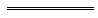 Notes1	This is a compilation of the Licensed Surveyors () Regulations 1961 and includes the amendments made by the other written laws referred to in the following table.  The table also contains information about any reprint.Compilation table2	 as the Licensed Surveyors (General Surveying Practice) under City and suburban.............. 10 seconds per angleRural.................................. 15 seconds per angleCity and suburban.............. 1 minuteRural.................................. 3 minutes(a)Area over 4 hectares:A hardwood post, pointed at the top, 100 mm square, at least 0.6 m long, a concrete post, 60 mm square, at least 0.45 m long, a steel post or peg, 60 mm square, at least 0.9 m long or a mark made from polypropylene, 75 mm square, at least 0.45 m long.(b)Area 4 000 square metres to 4 hectares:A peg, 75 mm square, at least 0.35 m long, a concrete post 60 mm square, at least 0.45 m long or a steel peg 75 mm square, at least 0.6 m long.(c)Area under 4 000 square metres:A peg, 50 mm square, at least 0.35 m long or a concrete post, 50 mm square, at least 0.4 m long.CitationGazettalCommencementLicensed Surveyors (Guidance of Surveyors) Regulations 196128 Nov 1961 p. 3253-601 Jan 1962Untitled regulations4 Aug 1965 p. 22234 Aug 1965Decimal Currency Act 1965 assented to 21 Dec 1965Decimal Currency Act 1965 assented to 21 Dec 1965Act other than s. 4-9: 21 Dec 1965 (see s. 2(1));
s. 4-9: 14 Feb 1966 (see s. 2(2))Untitled regulations24 Feb 1970 p. 55324 Feb 1970Reprint of the Licensed Surveyors (Guidance of Surveyors) Regulations 1961 approved 22 Feb 1971 (see Gazette 4 Mar 1971 p. 583-93) (includes amendments listed above)Reprint of the Licensed Surveyors (Guidance of Surveyors) Regulations 1961 approved 22 Feb 1971 (see Gazette 4 Mar 1971 p. 583-93) (includes amendments listed above)Reprint of the Licensed Surveyors (Guidance of Surveyors) Regulations 1961 approved 22 Feb 1971 (see Gazette 4 Mar 1971 p. 583-93) (includes amendments listed above)Untitled regulations1 Sep 1972 p. 3411-131 Sep 1972Untitled regulations9 Nov 1979 p. 3519-209 Nov 1979Licensed Surveyors (Guidance of Surveyors) Amendment Regulations 198226 Feb 1982 p. 64826 Feb 1982Licensed Surveyors (Guidance of Surveyors) Amendment Regulations 198323 Sep 1983 p. 379923 Sep 1983Reprint of the Licensed Surveyors (Guidance of Surveyors) Regulations 1961 as at 20 Jan 1986 (see Gazette 5 Feb 1986 p. 367-82) (includes amendments listed above)Reprint of the Licensed Surveyors (Guidance of Surveyors) Regulations 1961 as at 20 Jan 1986 (see Gazette 5 Feb 1986 p. 367-82) (includes amendments listed above)Reprint of the Licensed Surveyors (Guidance of Surveyors) Regulations 1961 as at 20 Jan 1986 (see Gazette 5 Feb 1986 p. 367-82) (includes amendments listed above)Licensed Surveyors (Guidance of Surveyors) Amendment Regulations 198626 Sep 1986 p. 3705-619 Jan 1987 (see r. 2 and Gazette 31 Dec 1986 p. 5027)Licensed Surveyors (Guidance of Surveyors) Amendment Regulations 199026 Oct 1990 p. 5382-425 Nov 1990 (see r. 2)Licensed Surveyors Amendment Regulations 1997 Pt. 24 Apr 1997 p. 1757-675 Apr 1997 (see r. 2 and Gazette 4 Apr 1997 p. 1750)Licensed Surveyors (Guidance of Surveyors) Amendment Regulations 20005 Sep 2000 p. 5053-615 Sep 2000Reprint of the Licensed Surveyors (Guidance of Surveyors) Regulations 1961 as at 2 Aug 2002 (includes amendments listed above)Reprint of the Licensed Surveyors (Guidance of Surveyors) Regulations 1961 as at 2 Aug 2002 (includes amendments listed above)Reprint of the Licensed Surveyors (Guidance of Surveyors) Regulations 1961 as at 2 Aug 2002 (includes amendments listed above)Licensed Surveyors (Guidance of Surveyors) Amendment Regulations 200312 Sep 2003 p. 4074-612 Sep 2003Licensed Surveyors (Guidance of Surveyors) Amendment Regulations 200522 Apr 2005 p. 1342-322 Apr 2005Licensed Surveyors (Guidance of Surveyors) Amendment Regulations 200610 Feb 2006 p. 660-110 Feb 2006Licensed Surveyors (Guidance of Surveyors) Amendment Regulations (No. 2) 200629 Dec 2006 p. 5899-9001 Jan 2007 (see r. 2 and Gazette 8 Dec 2006 p. 5369) Reprint 4: The Licensed Surveyors (Guidance of Surveyors) Regulations 1961 as at 6 Jun 2008 (includes amendments listed above)Reprint 4: The Licensed Surveyors (Guidance of Surveyors) Regulations 1961 as at 6 Jun 2008 (includes amendments listed above)Reprint 4: The Licensed Surveyors (Guidance of Surveyors) Regulations 1961 as at 6 Jun 2008 (includes amendments listed above)Licensed Surveyors (Guidance of Surveyors) Amendment Regulations 201326 Jul 2013 p. 3449-821 Oct 2013 (seer.2(b))